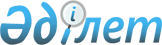 Об определении мест для размещения агитационных печатных материалов и предоставления кандидатам помещений для встреч с избирателями в Панфиловском районе
					
			Утративший силу
			
			
		
					Постановление акимата Панфиловского района Алматинской области от 01 февраля 2016 года № 12. Зарегистрировано Департаментом юстиции Алматинской области 12 февраля 2016 года № 3704. Утратило силу постановлением акимата Панфиловского района Алматинской области от 09 января 2017 года № 03      Сноска. Утратило силу постановлением акимата Панфиловского района Алматинской области от 09.01.2017 № 03 (вводится в действие по истечении десяти календарных дней после дня его первого официального опубликования).

      В соответствии с пунктами 4 и 6 статьи 28 Конституционного Закона Республики Казахстан от 28 сентября 1995 года "О выборах в Республике Казахстан", пунктом 2 статьи 31 Закона Республики Казахстан от 23 января 2001 года "О местном государственном управлении и самоуправлении в Республике Казахстан", акимат района ПОСТАНОВЛЯЕТ:

      1. Определить совместно с Панфиловской районной избирательной комиссией (по согласованию) места для размещения агитационных печатных материалов кандидатов согласно приложению 1 к настоящему постановлению.

      2. Предоставить кандидатам на договорной основе помещения для встреч с избирателями согласно приложению 2 к настоящему постановлению.

      3. Возложить на руководителя государственного учреждения "Отдел внутренней политики Панфиловского района" Сарикову Гульмиру Сарсеновну опубликование настоящего постановления после государственной регистрации в органах юстиции в официальных и периодических печатных изданиях, а также на интернет-ресурсе, определяемом Правительством Республики Казахстан, и на интернет-ресурсе районного акимата.

      4. Контроль за исполнением настоящего постановления возложить на заместителя акима района Магрупову Розу Азаматовну.

      5. Настоящее постановление вступает в силу со дня государственной регистрации в органах юстиции и вводится в действие по истечении десяти календарных дней после дня его первого официального опубликования.

 Места для размещения агитационных печатных материалов в Панфиловском районе      1. По городу Жаркент:

      1) город Жаркент, стенд по улице Лутфуллина (между улицами Розыбакиева и Головацкого);

      2) город Жаркент, улица Головацкого, стенд у здания Жаркентского родильного дома;

      3) город Жаркент, стенд на пересечении улиц Розыбакиева и Жмутского; 

      4) город Жаркент, улица Головацкого, № 51б, стенд у здания филиала республиканского государственного предприятия "Центра обслуживания населения" отдела Панфиловского района по Алматинской области.

      2. По Баскунчинскому сельскому округу: 

      1) село Баскунчи, улица Карабалаева, № 77, стенд у здания Баскунчинского сельского Дома культуры;

      2) село Алмалы, стенд по улице Елтинди батыра (возле отделения почтовой связи Алмалы). 

      3. По Пиджимскому сельскому округу:

      1) село Пиджим, улица Уалиханова, № 37, стенд у здания врачебной амбулатории Пиджим;

      2) село Пиджим, стенд у здания врачебной амбулатории Пиджим на юго-восточной части;

      3) село Нижний Пиджим, улица Мухамади, № 1, стенд у здания фельдшерско-акушерского пункта Нижний Пиджим;

      4) село Хоргос, улица Жибек Жолы, № 22, стенд у здания медицинского пункта Хоргос;

      5) село Ават, улица Бейбитшилик, № 1, стенд у здания фельдшерско-акушерского пункта Ават. 

      4. По Бирликскому сельскому округу:

      1) село Алтыуй, улица Желтоксан, № 21, стенд у здания Алтыуйского сельского Дома культуры;

      2) село Надек, улица Асановой, № 11, стенд у здания Надекского сельского клуба;

      3) село Шижин, улица Кастеева, № 29/1, стенд у здания медицинского пункта Шижин.

      5. По Талдынскому сельскому округу:

      1) село Лесновка, улица Пащенко, № 57, стенд у здания средней школы имени Д.Ракышулы с дошкольным мини центром;

      2) село Енбекши, улица Жаналык, стенд у здания Енбекшинского сельского Дома культуры;

      3) село Нагараши, улица Нуржеке батыра, № 10, стенд у здания фельдшерско-акушерского пункта Нагараши.

      6. По Сарыбельскому сельскому округу:

      1) село Сарыбель, улица Сатай батыра, стенд у здания врачебной амбулатории Сарыбель;

      2) село Садыр, улица Тохтамова, стенд у здания фельдшерско-акушерского пункта Садыр;

      3) село Турпан, улица Уалиханова, стенд у здания фельдшерско-акушерского пункта Турпан.

      7. По Ушаральскому сельскому округу:

      1) село Ушарал, улица Абая, № 62, стенд у здания врачебной амбулатории Ушарал;

      2) село Акарал, улица Уалиханова, № 9/1, стенд у здания медицинского пункта Акарал.

      8. По Улкен Шыганскому сельскому округу:

      1) село Улкен Шыган, улица Сатай батыра, № 29/2, стенд у здания врачебной амбулатории Улкен Шыган;

      2) село Киши Шыган, улица Бегимбетова, № 53, стенд у здания врачебной амбулатории Киши Шыган;

      3) село Кырыккудык, улица Бейбитшилик, № 7, стенд у здания врачебной амбулатории Кырыккудык;

      4) село Аккент, улица Аккент, стенд у здания медицинского пункта Аккент.

      9. По Коктальскому сельскому округу:

      1) село Коктал, улица Желтоксан, № 1, стенд у здания Коктальской сельской больницы;

      2) село Коктал, стенд на пересечении улиц Уалиханова и А.Ыбыраймолдаулы;

      3) село Акжазык, стенд по улице Китапбека (возле отделения почтовой связи Акжазык);

      4) село Аккудык, улица Орталык, № 4/1, стенд у здания медицинского пункта Аккудык.

      10. По Айдарлинскому сельскому округу:

      1) село Айдарлы, улица Бауыржана Момышулы, стенд у здания врачебной амбулатории Айдарлы;

      2) село Дарбазакум, улица Маметовой, стенд у здания медицинского пункта Дарбазакум;

      3) село Сарпылдак, улица Бейбитшилик, стенд у здания медицинского пункта Сарпылдак.

      11. По Коныроленскому сельскому округу:

      1) село Коныролен, улица Кожбанбет би, № 40, стенд у здания Коныроленской сельской больницы; 

      2) село Ынталы, улица Кожбанбет би, № 13, стенд у здания медицинского пункта Ынталы;

      3) село Борибай би, улица Кожбанбет би, № 1а, стенд у здания медицинского пункта Борибай би;

      4) село Сарытобе, улица Абая, № 3, стенд у здания медицинского пункта Сарытобе;

      5) село Керимагаш, улица Жастар, стенд у здания медицинского пункта Керимагаш.

      12. По Улкенагашскому сельскому округу:

      1) село Аулиеагаш, улица Шанти би, № 4, стенд у здания Аулиеагашского сельского Дома культуры;

      2) село Коктал-Арасан, улица Уалиханова, стенд у здания медицинского пункта Коктал-Арасан.

      13. По Чулакайскому сельскому округу:

      1) село Чулакай, улица Чулакай, № 76, стенд у здания врачебной амбулатории Чулакай;

      2) село Диханкайрат, улица Азимбаева, стенд у здания фельдшерско-акушерского пункта Диханкайрат.

      14. По Жаскентскому сельскому округу:

      1) село Головацкий, улица Домалак ана, № 3, стенд у здания средней школы имени Головацкого с дошкольным мини-центром; 

      2) село Суптай, улица Абая, стенд у здания фельдшерско-акушерского пункта Суптай.

 Помещения, предоставляемые кандидатам на договорной основе для встреч с избирателями в Панфиловском районе      1. По городу Жаркент:

      1) город Жаркент, улица Туркебаева, № 41, актовый зал средней школы имени Х.Хамраева с дошкольным мини-центром;

      2) город Жаркент, улица Ыбраймолдаева, № 46, актовый зал средней школы имени Н.Крупской;

      3) город Жаркент, улица Головацкого, актовый зал Жаркентского родильного дома; 

      4) город Жаркент, улица Головацкого, № 290, Панфиловский производственный участок Алматинского филиала Республиканского государственного предприятия на праве хозяйственного ведения "Казводхоз" Министерства сельского хозяйства Республики Казахстан.

      2. По Баскунчинскому сельскому округу: 

      1) село Баскунчи, улица Карабалаева, № 77, актовый зал Баскунчинского сельского Дома культуры;

      2) село Алмалы, улица Солтанай батыра, № 87, актовый зал Алмалинского сельского Дома культуры.

      3. По Пиджимскому сельскому округу: 

      1) село Пиджим, улица Уалиханова, № 37, врачебная амбулатория Пиджим;

      2) село Пиджим, врачебная амбулатория Пиджим на юго-восточной части;

      3) село Нижний Пиджим, улица Ходжамярова, № 2/2, актовый зал Нижнего Пиджимского сельского Дома культуры; 

      4) село Хоргос, улица Жибек Жолы, № 22, медицинский пункт Хоргос;

      5) село Ават, улица Бейбитшилик, № 1, фельдшерско-акушерский пункт Ават. 

      4. По Бирликскому сельскому округу: 

      1) село Алтыуй, улица Желтоксан, № 21, актовый зал Алтыуйского сельского Дома культуры; 

      2) село Надек, улица Асановой, № 11, зал Надекского сельского клуба;

      3) село Шижин, улица Кастеева, № 29/1, медицинский пункт Шижин.

      5. По Талдынскому сельскому округу: 

      1) село Лесновка, улица Пащенко, № 57, актовый зал средней школы имени Д.Ракышулы с дошкольным мини центром;

      2) село Енбекши, улица Жаналык, актовый зал Енбекшинского сельского Дома культуры;

      3) село Нагараши, улица Нуржеке батыра, № 10, фельдшерско-акушерский пункт Нагараши.

      6. По Сарыбельскому сельскому округу:

      1) село Сарыбель, улица Сатай батыра, врачебная амбулатория Сарыбель;

      2) село Садыр, улица Тохтамова, фельдшерско-акушерский пункт Садыр;

      3) село Турпан, улица Уалиханова, фельдшерско-акушерский пункт Турпан.

      7. По Ушаральскому сельскому округу: 

      1) село Ушарал, улица Абая, № 62, врачебная амбулатория Ушарал;

      2) село Акарал, улица Уалиханова, № 9/1, медицинский пункт Акарал.

      8. По Улкен Шыганскому сельскому округу: 

      1) село Улкен Шыган, улица Сатай батыра, № 29/2, врачебная амбулатория Улкен Шыган;

      2) село Киши Шыган, улица Жибек Жолы, сельская библиотека Киши Шыган;

      3) село Кырыккудык, улица Ходжамярова, актовый зал Кырыккудыкского сельского Дома культуры;

      4) село Аккент, улица Аккент, медицинский пункт Аккент.

      9. По Коктальскому сельскому округу:

      1) село Коктал, улица Желтоксан, № 1, Коктальская сельская больница;

      2) село Акжазык, улица Жетису, № 56, фельдшерско-акушерский пункт Акжазык;

      3) село Аккудык, улица Орталык, № 4/1, медицинский пункт Аккудык.

      10. По Айдарлинскому сельскому округу:

      1) село Айдарлы, улица Бауыржана Момышулы, врачебная амбулатория Айдарлы;

      2) село Дарбазакум, улица Маметовой, медицинский пункт Дарбазакум;

      3) село Сарпылдак, улица Бейбитшилик, медицинский пункт Сарпылдак.

      11. По Коныроленскому сельскому округу:

      1) село Коныролен, улица Кожбанбет би, № 40, Коныроленская сельская больница;

      2) село Ынталы, улица Кожбанбет би, № 13, медицинский пункт Ынталы;

      3) село Борибай би, улица Кожбанбет би, № 1а, медицинский пункт Борибай би;

      4) село Сарытобе, улица Абая, № 3, медицинский пункт Сарытобе;

      5) село Керимагаш, улица Жастар, медицинский пункт Керимагаш.

      12. По Улкенагашскому сельскому округу: 

      1) село Аулиеагаш, улица Шанти би, № 4, актовый зал Аулиеагашского сельского Дома культуры;

      2) село Коктал-Арасан, улица Уалиханова, медицинский пункт Коктал-Арасан.

      13. По Чулакайскому сельскому округу: 

      1) село Чулакай, улица Чулакай, № 76, врачебная амбулатория Шолакай; 

      2) село Диханкайрат, улица Азимбаева, зал Диханкайратского сельского клуба.

      14. По Жаскентскому сельскому округу:

      1) село Головацкий, улица Домалак ана, № 3, актовый зал средней школы имени Головацкого с дошкольным мини-центром;

      2) село Суптай, улица Абая, фельдшерско-акушерский пункт Суптай.


					© 2012. РГП на ПХВ «Институт законодательства и правовой информации Республики Казахстан» Министерства юстиции Республики Казахстан
				
      Аким района

Б. Абдулдаев
Приложение 1 к постановлению акимата Панфиловского района от "01" февраля 2016 года № 12 "Об определении мест для размещения агитационных печатных материалов и предоставления кандидатам помещений для встреч с избирателями в Панфиловском районе"Приложение 2 к постановлению акимата Панфиловского района от "01" февраля 2016 года № 12 "Об определении мест для размещения агитационных печатных материалов и предоставления кандидатам помещений для встреч с избирателями в Панфиловском районе"

